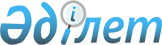 О внесении изменения в решение Жамбылского областного маслихата от 8 февраля 2008 года № 4-16 "Об утверждении ставок платы за пользование водными ресурсами из поверхностных источников Жамбылской области"
					
			Утративший силу
			
			
		
					Решение Жамбылского областного маслихата от 25 июня 2015 года № 38-13. Зарегистрировано Департаментом юстиции Жамбылской области 29 июля 2015 года № 2710. Утратило силу решением Жамбылского областного маслихата от 17 июля 2019 года № 37-7
      Сноска. Утратило силу решением Жамбылского областного маслихата от 17.07.2019 № 37-7 (вводится в действие по истечении десяти календарных дней после дня их первого официального опубликования).

      Примечание РЦПИ.
В тексте документа сохранена пунктуация и орфография оригинала.
      В соответствии с подпунктом 5) статьи 38 Кодекса Республики Казахстана от 9 июля 2003 года "Водного кодекса Республики Казахстан" и пунктом 1 статьи 487 Кодекса Республики Казахстан от 10 декабря 2008 года "О налогах и других объязательных платежах в бюджет" (Налоговый кодекс) и Закона Республики Казахстан от 23 января 2001 года "О местном государственном управлении и самоуправлении в Республике Казахстан" Жамбылский областной маслихат РЕШИЛ:
      1.  Внести в решение Жамбылского областного маслихата от 8 февраля 2008 года № 4-16 "Об утверждении ставок платы за пользование водными ресурсами из поверхностных источников Жамбылской области" (зарегистрировано в Реестре государственной регистрации нормативных правовых актов за № 1676 от 11 марта 2008 года, опубликовано в газете "Знамя труда" от 13 марта 2008 года № 32-33 (16807-16808)) следующее изменения:


      приложение к указанному решению изложить в новой редакции согласно приложения к данному решению.
      2.  Контроль за исполнением данного решение возложить на постоянную комиссию областного маслихата по вопросам обеспечения общественного правопорядка, экологии, природопользования. 

      3.  Настоящее решение вступает в силу со дня государственной регистрации в органах юстиции и вводится в действие по истечении десяти календарных дней после дня его первого официального опубликования.

 Ставки платы за пользование водными ресурсами поверхностных водных источниках Жамбылской области
					© 2012. РГП на ПХВ «Институт законодательства и правовой информации Республики Казахстан» Министерства юстиции Республики Казахстан
				
      Председатель сессии 

Секретарь

      областного маслихата 

областного маслихата

      С. Калманбетов 

Б. Карашолаков
Приложение к решению
Жамбылского областного маслихата
от "25" июня 2015 года № 38-13
№ порядковый номер
Вид специального водопользования
Единица измерения
Объемы ставки платы за 1000 кубический метр воды, тенге
1
Жилищно-эксплуатационные и коммунальные услуги
тенге/1000 кубический метр
93,91
2
Промышленность, включая теплоэнергетику
тенге/ 100 кубический метр
263,79
3
Сельское хозяйство
тенге/1000 кубический метр
15,47
4
Прудовые хозяйства, осуществляющие забор из водных источников
тенге/ 1000 кубический метр
73,2
5
Гидроэнергетика
тенге/1000 киловатт час
26,24